Об утверждении Административного регламентапредоставления муниципальной услуги«Согласование номенклатур дел, положений об архивах,об экспертных комиссиях»          В соответствии с Федеральным законом от 27.07.2007 № 210-ФЗ «Об организации предоставления государственных и муниципальных услуг»,  законом Самарской области от 16.03.2007 года №16-ГД «О наделении органов местного самоуправления на территории Самарской области отдельными полномочиями в сфере архивного дела», приказом Министерства культуры Российской Федерации от 31.03.2015г. №526 «Об утверждении правил организации хранения, комплектования, учета и использования документов Архивного фонда Российской Федерации и , других архивных документов в органах государственной власти, органах местного самоуправления и организациях», принимая во внимание постановление администрации муниципального района Пестравский Самарской области от 19.02.2014  № 182 «Об утверждении Порядка разработки и утверждения административных регламентов предоставления муниципальных услуг муниципального района Пестравский Самарской области», руководствуясь ст. ст. 41, 43 Устава муниципального района Пестравский, администрация муниципального района Пестравский  ПОСТАНОВЛЯЕТ:Утвердить Административный регламент предоставления муниципальной услуги «Согласование номенклатур дел, положений об архивах, об экспертных комиссиях», согласно приложению №1.Опубликовать настоящее постановление в районной газете «Степь» и разместить на официальном Интернет-сайте муниципального района Пестравский.Контроль за исполнением настоящего постановления возложить на   первого заместителя Главы муниципального района Пестравский (Имангулов А.В.).Главамуниципального района Пестравский                                              А.П.ЛюбаевМальцева 21274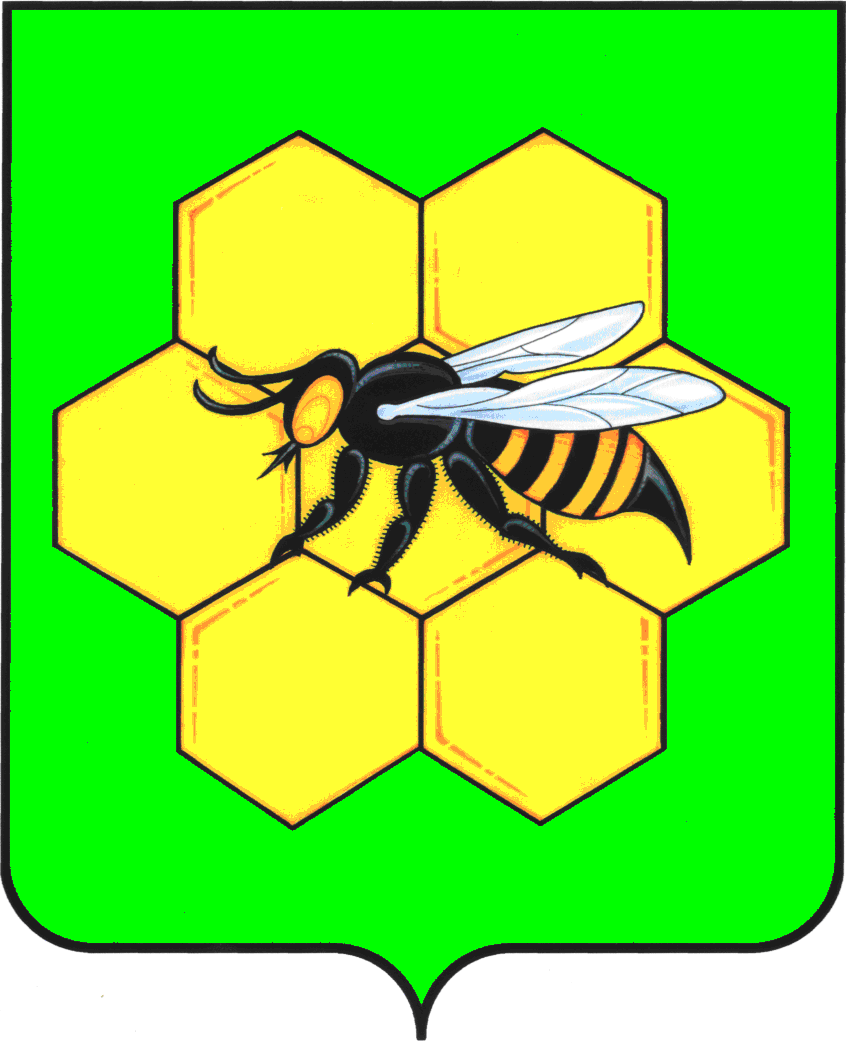 АДМИНИСТРАЦИЯМУНИЦИПАЛЬНОГО РАЙОНА ПЕСТРАВСКИЙСАМАРСКОЙ ОБЛАСТИПОСТАНОВЛЕНИЕот    03.06.  2016г.     № 308